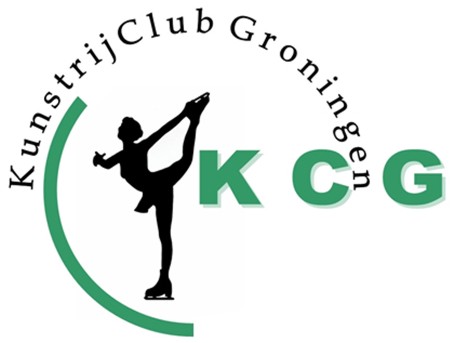 Inschrijfformulier Peerd van Ome Loeks 03-11-2018Naam vereniging: Contactpersoon: Adres: E-mailadres: Telefoonnummer: Aantal deelnemers:	 x € 35,00  =   € Aantal deelnemers:	 x € 40,00  =   €Aantal deelnemers:	 x € 45,00  =   €Totaal:					    €Aanmelding jurydienstNaamD / HGeb. datumCategorie1.2.3.4.5.Reserve1.2.3.NaamD / HTrainster/ OuderTrainster/ ouder van: (naam)1.2.3.4.5.